Lampiran 1. Data pengamatan waktu muncul kalus (HST)Keterangan: Lampiran 2. Data pengamatan persentase eksplan berkalus (%)Keterangan:Lampiran 3. Data pengamatan morfologi kalus (warna dan tekstur kalus)Keterangan:Lampiran 4. Data pengamatan pertumbuhan kalusKeterangan:++++	: Kalus dengan diameter 1,6 – 2,0 cm+++ 	: Diameter kalus 1,1 – 1,5 cm++	: Kalus berdiameter 0,6 – 1,0 cm+	: Diameter kalus 0,1 – 0,5 cmLampiran 5. Indikator Warna KalusPenilaian warna kalus binahong berdasarkan aplikasi Munsell Color Chart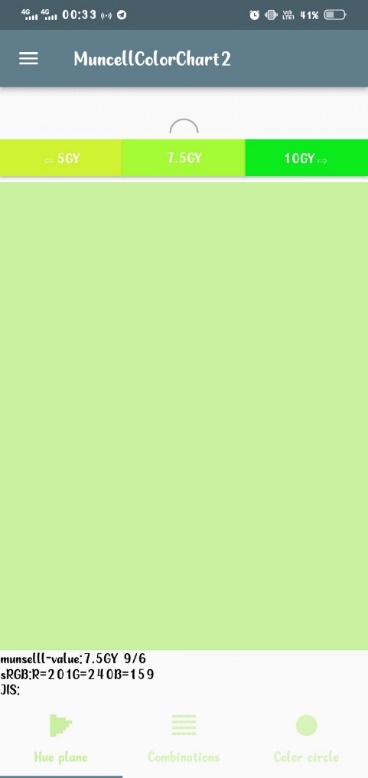 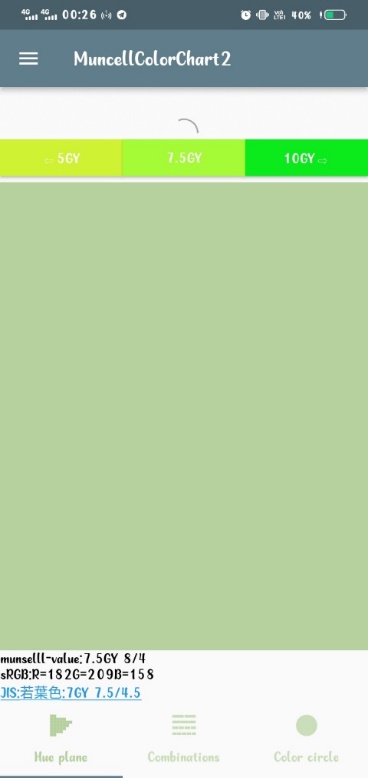 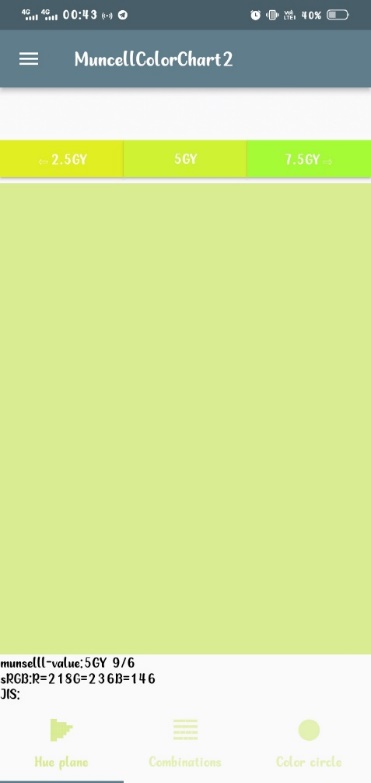 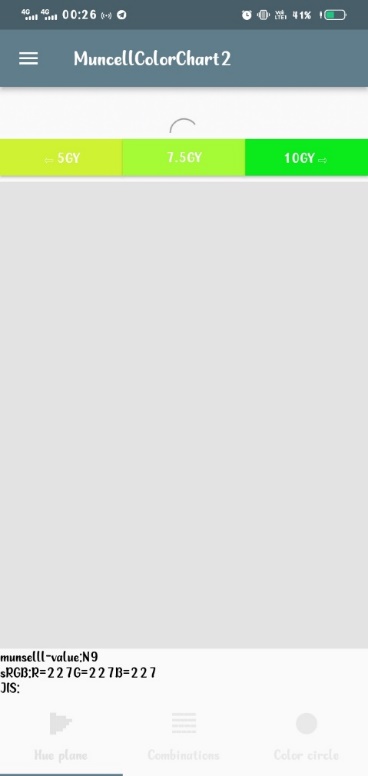 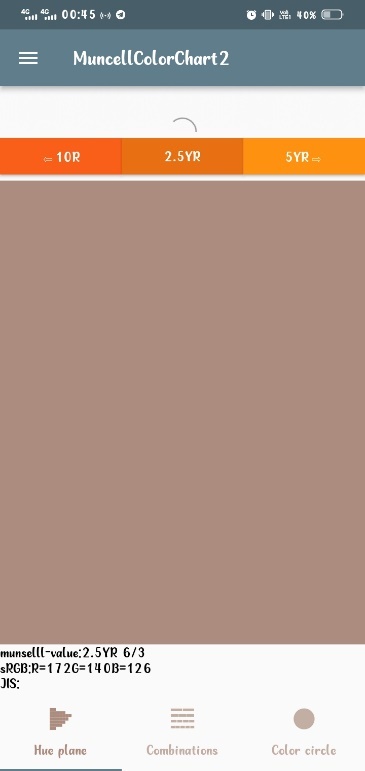 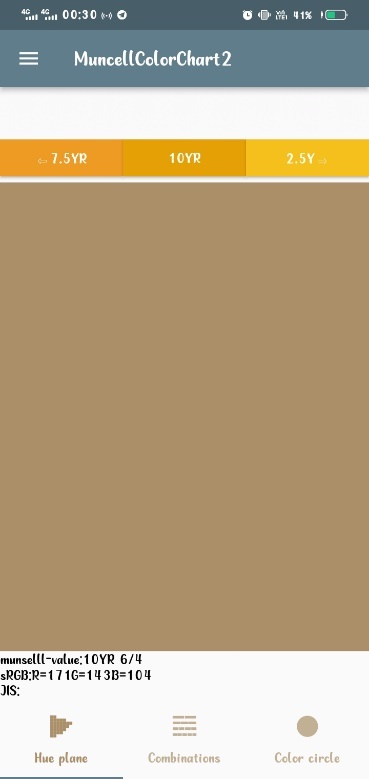 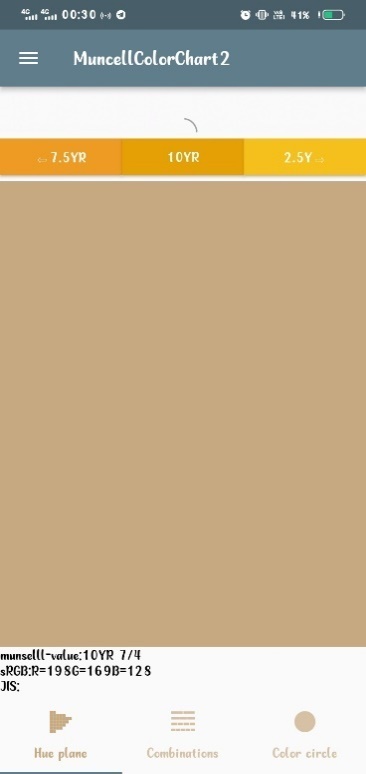 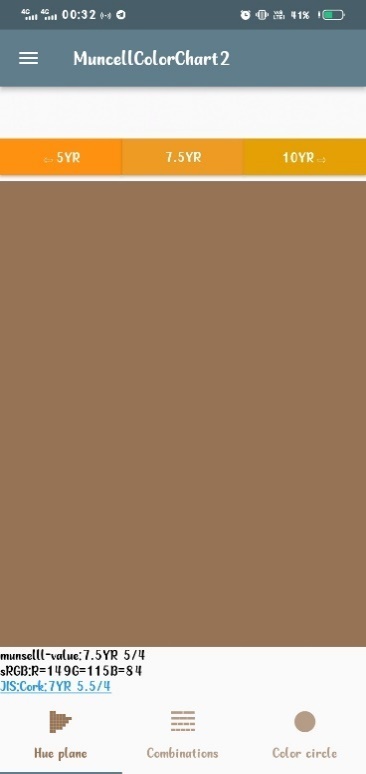 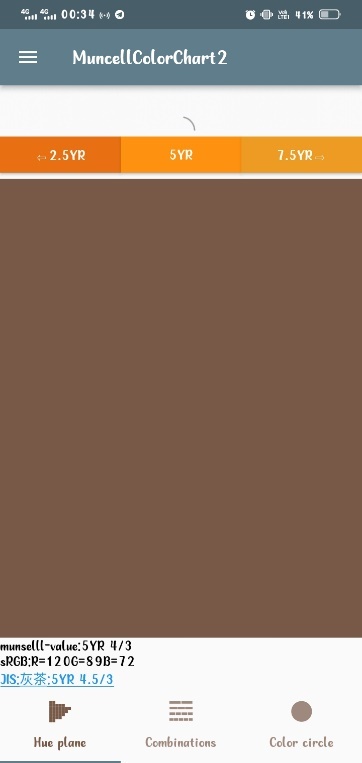 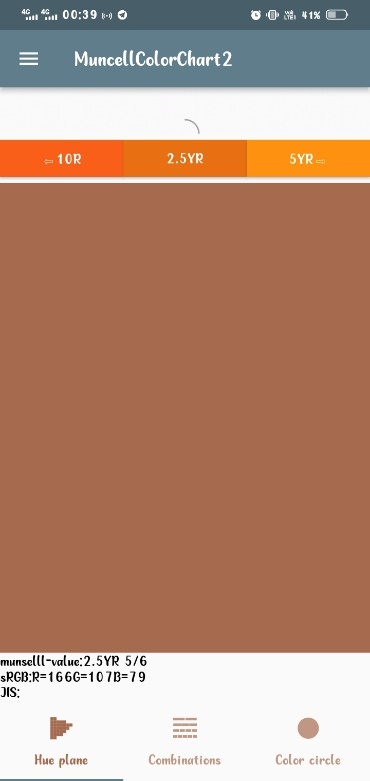 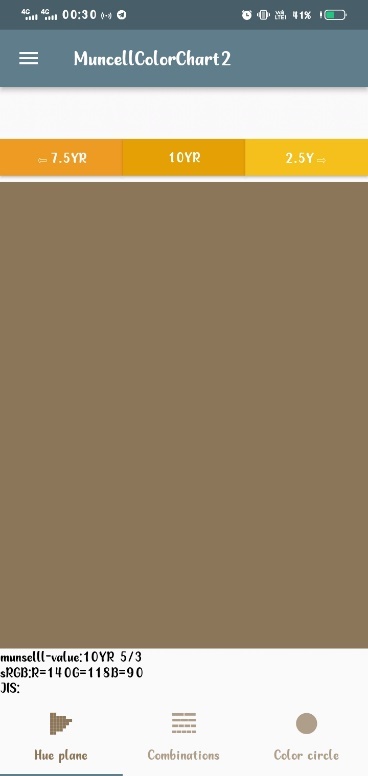 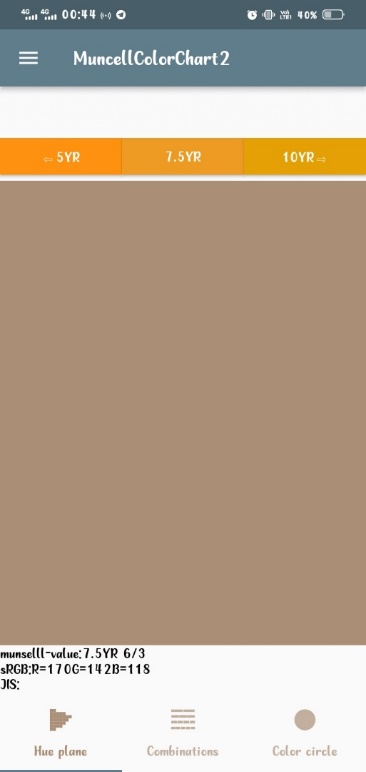 Lampiran 6. Dokumentasi kegiatanLampiran 7. Hasil Uji nonparametrik waktu muncul kalus menggunakan SPSS versi 26Rerata persentase eksplan berkalus dan standar deviasinyaUji normalitas Kolmogrov-SmirnovHasil uji normalitas menunjukkan signifikansi 0,00 < 0,05, sehingga data tidak berdistribusi normal.Uji homogenitasPada uji homogenitas menunjukkan data tidak berdistribusi homogen, karena signifikansi menunjukkan 0,00 < 0,05; sehingga data tidak diuji secara nonparametric yaitu Kruskal-Wallis.Uji non-parametrik Kruskal-Wallis pada ZPT BAP Hasil uji Kruskal-Wallis terhadap ZPT BAP terhadap waktu muncul kalus menunjukkan bahwa, ZPT BAP tidak berpengaruh signifikan terhadap waktu muncul kalus. Hal ini dikarenakan signifikansi menunjukkan 0,00 < 0,05, sehingga perlu diuji Dunn.Uji Dunn dari ZPT BAP Uji non-parametrik Kruskal-Wallis pada ZPT pikloramHasil uji Kruskal-Wallis pada ZPT pikloram menunjukkan bahwa pikloram berpengaruh signifikan (0,00 < 0,05) terhadap waktu muncul kalus sehingga dapat diuji lanjut Dunn.Uji Dunn pada ZPT pikloramUji Kruskal-Wallis kombinasi dari ZPT BAP dan pikloramHasil uji Kruskal-Wallis pada kombinasi BAP dan pikloram menunjukkan hasil yang signifikan karena 0,00 < 0,05; sehingga dapat diuji lanjut Dunn.  Uji Dunn dari kombinasi ZPT BAP dan pikloramHasil signifikansi parameter waktu muncul kalus berdasarkan uji DunnLampiran 8. Hasil Uji nonparametrik persentase eksplan berkalus menggunakan SPSS versi 26Rerata dan standar deviasi data persentase eksplan kalusUji normalitas Kolmogrov-SmirnovHasil uji normalitas menunjukkan signifikansi sebesar 0,000 < 0,005, sehingga data tidak berdistribusi normal.Uji homogenitasHasil uji homogenitas juga menunujukkan data tidak homogen karena signifikansi 0,000 < 0,05. Karena data tidak berdistribusi normal dan tidak homogen, maka data diuji secara nonparametric menggunakan uji Kruskal-Wallis.Uji Kruskal-Wallis pada ZPT BAPHasil uji Kruskal-Wallis menunjukkan bahwa ZPT BAP tidak berpengaruh secara signifikan terhadap persentase eksplan berkalus, karena nilai signifikansi 0,187 > 0,05.Uji Kruskal-Wallis pada ZPT pikloram Hasil uji Kruskal-Wallis menunjuukan hasil yang signifikan yaitu 0,00 < 0,05; sehingga dapat disimpulkan bahwa ZPT pikloram berpengaruh dalam parameter persentase eksplan berkalus.Uji Dunn dari ZPT pikloramUji Kruskal-Wallis dari ZPT kombinasi BAP dan pikloramHasil Uji Kruskal-Wallis pada kombinasi ZPT BAP dan picloram menunjukkan pengaruh yang signifikan, karena nilai signifikansi sebesar 0,00 < 0,05; sehingga dapat diuji lanjut Dunn.Hasil signifkansi parameter persentase eksplan berkalus berdasarkan uji DunnPerlakuanUlangan (HST)Ulangan (HST)Ulangan (HST)Ulangan (HST)Ulangan (HST)TotalRerataPerlakuanIIIIII1VVTotalRerataB0 P071200213313,33B0 P166666306B0 P266666306B0 P366666306B1 P071200123110,33B1 P177776346,8B1 P277776346,8B1 P377777357B2 P07121207389,5B2 P177776346,8B2 P277777357B2 P377776346,8B3 P077880307,5B3 P177766336,6B3 P277776346,8B3 P377667336,6Total11411210087115528123,03B0 : BAP 0 ppmP0 : Pikloram 0 ppmB1 : BAP 1 ppmP1 : Pikloram 1 ppmB2 : BAP 2 ppmP2 : Pikloram 2 ppmB3 : BAP 3 ppmP3 : Pikloram 3 ppmPerlakuanUlangan (%)Ulangan (%)Ulangan (%)Ulangan (%)Ulangan (%)RerataPersentasePerlakuanIIIIII1VVRerataPersentaseB0 P0110010.630B0 P1222222100B0 P2222222100B0 P3222222100B1 P0220021.260B1 P1222222100B1 P2222222100B1 P3222222100B2 P0221011.680B2 P1222222100B2 P2222222100B2 P3222222100B3 P0222201.680B3 P1222222100B3 P2222222100B3 P3222222100B0 : BAP 0 ppmP0 : Pikloram 0 ppmB1 : BAP 1 ppmP1 : Pikloram 1 ppmB2 : BAP 2 ppmP2 : Pikloram 2 ppmB3 : BAP 3 ppmP3 : Pikloram 3 ppmNo.PerlakuanWarna kalusTekstur kalusB0 P0 (1) Hijau 5GY 8/4KompakB0 P0 (2)Hijau 5GY 8/4KompakB0 P0 (3)--B0 P0 (4)--B0 P0 (5)Hijau 5GY 8/4KompakB0 P1 (1)Putih N9KompakB0 P1 (2)Putih N9KompakB0 P1 (3)Putih N9KompakB0 P1 (4)Putih N9KompakB0 P1 (5)Putih N9KompakB0 P2 (1)Cokelat 10YR 7/4KompakB0 P2 (2)Cokelat 10 YR 7/4KompakB0 P2 (3)Cokelat 10YR 7/4KompakB0 P2 (4)cokelat 7.5 YR 5/4KompakB0 P2 (5)Putih N9KompakB0 P3 (1)Putih N9KompakB0 P3 (2)Putih N9KompakB0 P3 (3)Putih N9KompakB0 P3 (4)Putih N9KompakB0 P3 (5)Putih N9KompakB1 P0 (1)Hijau 7.5GY 9/6KompakB1 P0 (2)Hijau7.5GY 9/6KompakB1 P0 (3)-KompakB1 P0 (4)-KompakB1 P0 (5)Hijau7.5GY 9/6KompakB1 P1 (1)Cokelat 5YR 4/3KompakB1 P1 (2)Cokelat 5YR 4/3KompakB1 P1 (3)Cokelat 5YR 4/3KompakB1 P1 (4)Putih N9KompakB1 P1 (5)Putih N9KompakB1 P2 (1)Cokelat 5YR 7/2KompakB1 P2 (2)Cokelat 5 YR 7/2KompakB1 P2 (3)Cokelat 5 YR 7/2KompakB1 P2 (4)Cokelat 2.5YR 3/6KompakB1 P2 (5)Putih N9KompakB1 P3 (1)Putih N9KompakB1 P3 (2)Cokelat 2.5YR 5/6KompakB1 P3 (3)Putih N9KompakB1 P3 (4)Putih N9KompakB1 P3 (5)Putih N9KompakB2 P0 (1)Hijau 5GY 9/2KompakB2 P0 (2)Putih N9KompakB2 P0 (3)Hijau 5GY 9/2KompakB2 P0 (4)--B2 P0 (5)Hijau 5GY 9/2KompakB2 P1 (1)Putih N9KompakB2 P1 (2)Putih N9KompakB2 P1 (3)Putih N9KompakB2 P1 (4)Putih N9KompakB2 P1 (5)Putih N9KompakB2 P2 (1)Cokelat 7.5YR 6/3KompakB2 P2 (2)Cokelat 7.5YR 6/3KompakB2 P2 (3)Putih N9KompakB2 P2 (4)Putih N9KompakB2 P2 (5)Putih N9KompakB2 P3 (1)Putih N9KompakB2 P3 (2)Putih N9KompakB2 P3 (3)Putih N9KompakB2 P3 (4)Putih N9KompakB2 P3 (5)Putih N9KompakB3 P0 (1)Putih N9KompakB3 P0 (2)Hijau 5GY 9/6KompakB3 P0 (3)Hijau 5GY 9/6KompakB3 P0 (4)Hijau 5GY 9/6KompakB3 P0 (5)--B3 P1 (1)Putih N9KompakB3 P1 (2)Putih N9KompakB3 P1 (3)Putih N9KompakB3 P1 (4)Putih N9KompakB3 P1 (5)Putih N9KompakB3 P2 (1)Putih N9KompakB3 P2 (2)Cokelat 7.5YR 6/3KompakB3 P2 (3)Cokelat 7.5YR 6/3KompakB3 P2 (4)Cokelat 7.5YR 6/3KompakB3 P2 (5)Putih N9KompakB3 P3 (1)Cokelat 2.5YR 6/3KompakB3 P3 (2)Putih N9KompakB3 P3 (3)Putih N9KompakB3 P3 (4)Putih N9KompakB3 P3 (5)Cokelat 2.5YR 6/3KompakB0 : BAP 0 ppmP0 : Pikloram 0 ppmB1 : BAP 1 ppmP1 : Pikloram 1 ppmB2 : BAP 2 ppmP2 : Pikloram 2 ppmB3 : BAP 3 ppmP3 : Pikloram 3 ppmPerlakuanUlanganUlanganUlanganUlanganUlanganPerlakuanIIIIII1VVB0 P0++--+B0 P1+++++++++++++++++++B0 P2+++++++++++++++++B0 P3++++++++++++++++B1 P0++--+B1 P1++++++++++++++++++B1 P2++++++++++++++B1 P3++++++++++++++++++B2 P0+++-+B2 P1+++++++++++++++++B2 P2+++++++++++++++++++B2 P3+++++++++++++++++B3 P0++++-B3 P1++++++++++++++++++B3 P2++++++++++++++++B3 P3+++++++++++++++++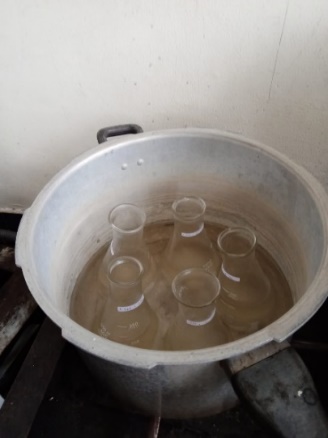 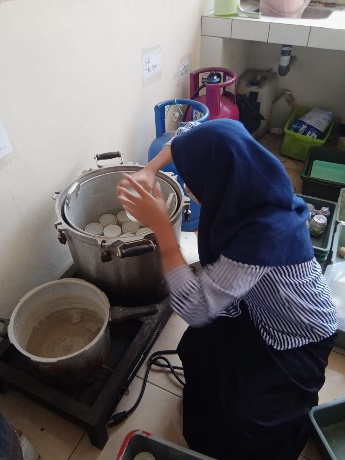 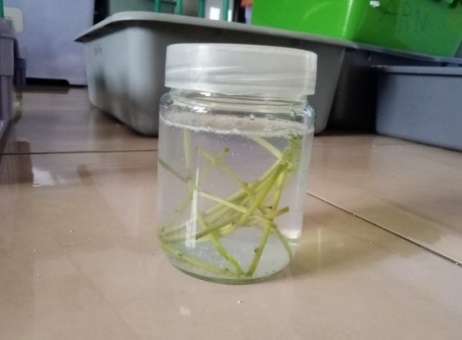 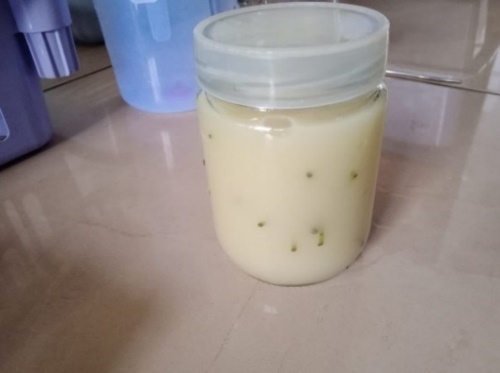 Memasak mediaSterilisasi mediaSterilisasi eksplan menggunakan detergenSterilisasi eksplan menggunakan fungisida merck velimek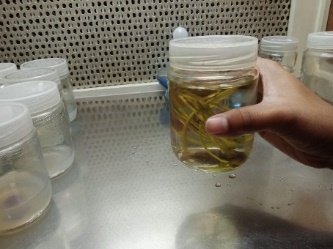 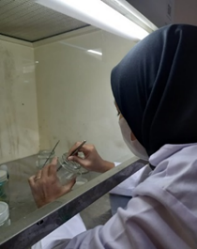 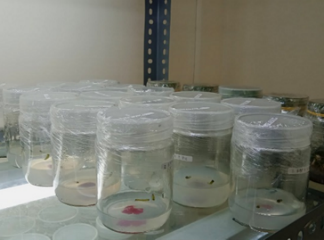 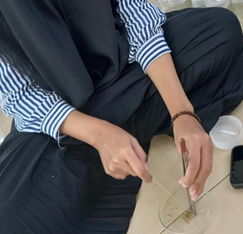 Sterilisasi eksplan menggunakan Natrium hipoklorit merck BayclinPenanaman eksplan batang binahongInkubasi selama 40 hariPemanenenan kalus setelah 40 HSTDescriptive StatisticsDescriptive StatisticsDescriptive StatisticsDescriptive StatisticsDependent Variable:   WAKTU MUNCUL KALUS  Dependent Variable:   WAKTU MUNCUL KALUS  Dependent Variable:   WAKTU MUNCUL KALUS  Dependent Variable:   WAKTU MUNCUL KALUS  KOMBINASI ZPT BAP & PIKLORAMMeanStd. DeviationNB0P013.337.0953B0P16.00.0005B0P26.00.0005B0P36.00.0005B1P07.755.6794B1P16.80.4475B1P26.80.4475B1P37.00.0005B2P09.502.8874B2P16.80.4475B2P27.00.0005B2P36.80.4475B3P07.50.5774B3P16.60.5485B3P26.80.4475B3P36.60.5485Total7.132.30975Tests of NormalityTests of NormalityTests of NormalityTests of NormalityTests of NormalityTests of NormalityTests of NormalityKolmogorov-SmirnovaKolmogorov-SmirnovaKolmogorov-SmirnovaShapiro-WilkShapiro-WilkShapiro-WilkStatisticdfSig.StatisticdfSig.Standardized Residual for Waktu.29674.000.63274.000a. Lilliefors Significance Correctiona. Lilliefors Significance Correctiona. Lilliefors Significance Correctiona. Lilliefors Significance Correctiona. Lilliefors Significance Correctiona. Lilliefors Significance Correctiona. Lilliefors Significance CorrectionLevene's Test of Equality of Error Variancesa,bLevene's Test of Equality of Error Variancesa,bLevene's Test of Equality of Error Variancesa,bLevene's Test of Equality of Error Variancesa,bLevene's Test of Equality of Error Variancesa,bLevene's Test of Equality of Error Variancesa,bLevene Statisticdf1df2Sig.WAKTU MUNCUL KALUSBased on Mean11.2271559.000WAKTU MUNCUL KALUSBased on Median6.1071559.000WAKTU MUNCUL KALUSBased on Median and with adjusted df6.107155.494.022WAKTU MUNCUL KALUSBased on trimmed mean10.9231559.000Tests the null hypothesis that the error variance of the dependent variable is equal across groups.Tests the null hypothesis that the error variance of the dependent variable is equal across groups.Tests the null hypothesis that the error variance of the dependent variable is equal across groups.Tests the null hypothesis that the error variance of the dependent variable is equal across groups.Tests the null hypothesis that the error variance of the dependent variable is equal across groups.Tests the null hypothesis that the error variance of the dependent variable is equal across groups.a. Dependent variable: WAKTU MUNCUL KALUSa. Dependent variable: WAKTU MUNCUL KALUSa. Dependent variable: WAKTU MUNCUL KALUSa. Dependent variable: WAKTU MUNCUL KALUSa. Dependent variable: WAKTU MUNCUL KALUSa. Dependent variable: WAKTU MUNCUL KALUSb. Design: Intercept + Perlakuanb. Design: Intercept + Perlakuanb. Design: Intercept + Perlakuanb. Design: Intercept + Perlakuanb. Design: Intercept + Perlakuanb. Design: Intercept + PerlakuanTest Statisticsa,bTest Statisticsa,bWAKTU MUNCUL KALUSKruskal-Wallis H23.985df3Asymp. Sig..000a. Kruskal Wallis Testa. Kruskal Wallis Testb. Grouping Variable: BAPb. Grouping Variable: BAPPairwise Comparisons of BAPPairwise Comparisons of BAPPairwise Comparisons of BAPPairwise Comparisons of BAPPairwise Comparisons of BAPPairwise Comparisons of BAPSample 1-Sample 2Test StatisticStd. ErrorStd. Test StatisticSig.Adj. Sig.a1 ppm-3 ppm-1.6506.017-.274.7841.0001 ppm-2 ppm-3.3006.017-.548.5831.0001 ppm-0 ppm29.1366.6314.394.000.0003 ppm-2 ppm1.6506.017.274.7841.0003 ppm-0 ppm27.4866.6314.145.000.0002 ppm-0 ppm25.8366.6313.896.000.001Each row tests the null hypothesis that the Sample 1 and Sample 2 distributions are the same. Asymptotic significances (2-sided tests) are displayed. The significance level is ,05.Each row tests the null hypothesis that the Sample 1 and Sample 2 distributions are the same. Asymptotic significances (2-sided tests) are displayed. The significance level is ,05.Each row tests the null hypothesis that the Sample 1 and Sample 2 distributions are the same. Asymptotic significances (2-sided tests) are displayed. The significance level is ,05.Each row tests the null hypothesis that the Sample 1 and Sample 2 distributions are the same. Asymptotic significances (2-sided tests) are displayed. The significance level is ,05.Each row tests the null hypothesis that the Sample 1 and Sample 2 distributions are the same. Asymptotic significances (2-sided tests) are displayed. The significance level is ,05.Each row tests the null hypothesis that the Sample 1 and Sample 2 distributions are the same. Asymptotic significances (2-sided tests) are displayed. The significance level is ,05.a. Significance values have been adjusted by the Bonferroni correction for multiple tests.a. Significance values have been adjusted by the Bonferroni correction for multiple tests.a. Significance values have been adjusted by the Bonferroni correction for multiple tests.a. Significance values have been adjusted by the Bonferroni correction for multiple tests.a. Significance values have been adjusted by the Bonferroni correction for multiple tests.a. Significance values have been adjusted by the Bonferroni correction for multiple tests.Test Statisticsa,bTest Statisticsa,bWAKTU MUNCUL KALUSKruskal-Wallis H18.956df3Asymp. Sig..000a. Kruskal Wallis Testa. Kruskal Wallis Testb. Grouping Variable: Pikloramb. Grouping Variable: PikloramPairwise Comparisons of PikloramPairwise Comparisons of PikloramPairwise Comparisons of PikloramPairwise Comparisons of PikloramPairwise Comparisons of PikloramPairwise Comparisons of PikloramSample 1-Sample 2Test StatisticStd. ErrorStd. Test StatisticSig.Adj. Sig.a0 ppm-3 ppm-18.1326.259-2.897.004.0230 ppm-1 ppm-23.6676.343-3.731.000.0010 ppm-2 ppm-23.7116.259-3.788.000.0013 ppm-1 ppm5.5356.259.884.3761.0003 ppm-2 ppm5.5796.174.904.3661.0001 ppm-2 ppm-.0446.259-.007.9941.000Each row tests the null hypothesis that the Sample 1 and Sample 2 distributions are the same. Asymptotic significances (2-sided tests) are displayed. The significance level is ,05.Each row tests the null hypothesis that the Sample 1 and Sample 2 distributions are the same. Asymptotic significances (2-sided tests) are displayed. The significance level is ,05.Each row tests the null hypothesis that the Sample 1 and Sample 2 distributions are the same. Asymptotic significances (2-sided tests) are displayed. The significance level is ,05.Each row tests the null hypothesis that the Sample 1 and Sample 2 distributions are the same. Asymptotic significances (2-sided tests) are displayed. The significance level is ,05.Each row tests the null hypothesis that the Sample 1 and Sample 2 distributions are the same. Asymptotic significances (2-sided tests) are displayed. The significance level is ,05.Each row tests the null hypothesis that the Sample 1 and Sample 2 distributions are the same. Asymptotic significances (2-sided tests) are displayed. The significance level is ,05.a. Significance values have been adjusted by the Bonferroni correction for multiple tests.a. Significance values have been adjusted by the Bonferroni correction for multiple tests.a. Significance values have been adjusted by the Bonferroni correction for multiple tests.a. Significance values have been adjusted by the Bonferroni correction for multiple tests.a. Significance values have been adjusted by the Bonferroni correction for multiple tests.a. Significance values have been adjusted by the Bonferroni correction for multiple tests.Test Statisticsa,bTest Statisticsa,bWAKTU MUNCUL KALUSKruskal-Wallis H48.066df15Asymp. Sig..000a. Kruskal Wallis Testa. Kruskal Wallis Testb. Grouping Variable: KOMBINASI ZPT BAP & PIKLORAMb. Grouping Variable: KOMBINASI ZPT BAP & PIKLORAMPairwise Comparisons of KOMBINASI ZPT BAP & PIKLORAMPairwise Comparisons of KOMBINASI ZPT BAP & PIKLORAMPairwise Comparisons of KOMBINASI ZPT BAP & PIKLORAMPairwise Comparisons of KOMBINASI ZPT BAP & PIKLORAMPairwise Comparisons of KOMBINASI ZPT BAP & PIKLORAMPairwise Comparisons of KOMBINASI ZPT BAP & PIKLORAMSample 1-Sample 2Test StatisticStd. ErrorStd. Test StatisticSig.Adj. Sig.aB0P1-B0P051.00013.8963.670.000.029B0P2-B0P051.00013.8963.670.000.029B0P3-B3P1-19.80012.035-1.645.1001.000B0P3-B3P3-19.80012.035-1.645.1001.000B0P3-B1P1-26.40012.035-2.194.0281.000B0P3-B1P2-26.40012.035-2.194.0281.000B0P3-B2P1-26.40012.035-2.194.0281.000B0P3-B2P3-26.40012.035-2.194.0281.000B0P3-B3P2-26.40012.035-2.194.0281.000B0P3-B1P3-33.00012.035-2.742.006.733B0P3-B2P2-33.00012.035-2.742.006.733B0P3-B3P0-44.00012.765-3.447.001.068B0P3-B2P0-45.75012.765-3.584.000.041B0P3-B1P0-50.00013.896-3.598.000.038B0P3-B0P051.00013.8963.670.000.029B0P1-B0P2.00012.035.0001.0001.000B0P1-B0P3.00012.035.0001.0001.000B0P1-B3P1-19.80012.035-1.645.1001.000B0P1-B3P3-19.80012.035-1.645.1001.000B0P1-B1P1-26.40012.035-2.194.0281.000B0P1-B1P2-26.40012.035-2.194.0281.000B0P1-B2P1-26.40012.035-2.194.0281.000B0P1-B2P3-26.40012.035-2.194.0281.000B0P1-B3P2-26.40012.035-2.194.0281.000B0P1-B1P3-33.00012.035-2.742.006.733B0P1-B2P2-33.00012.035-2.742.006.733B0P1-B3P0-44.00012.765-3.447.001.068B0P1-B2P0-45.75012.765-3.584.000.041B0P1-B1P0-50.00013.896-3.598.000.038B0P2-B0P3.00012.035.0001.0001.000B0P2-B3P1-19.80012.035-1.645.1001.000B0P2-B3P3-19.80012.035-1.645.1001.000B0P2-B1P1-26.40012.035-2.194.0281.000B0P2-B1P2-26.40012.035-2.194.0281.000B0P2-B2P1-26.40012.035-2.194.0281.000B0P2-B2P3-26.40012.035-2.194.0281.000B0P2-B3P2-26.40012.035-2.194.0281.000B0P2-B1P3-33.00012.035-2.742.006.733B0P2-B2P2-33.00012.035-2.742.006.733B0P2-B3P0-44.00012.765-3.447.001.068B0P2-B2P0-45.75012.765-3.584.000.041B0P2-B1P0-50.00013.896-3.598.000.038B3P1-B1P26.60012.035.548.5831.000B3P3-B1P26.60012.035.548.5831.000B3P1-B1P313.20012.0351.097.2731.000B3P3-B1P313.20012.0351.097.2731.000B3P1-B2P025.95012.7652.033.0421.000B3P3-B2P025.95012.7652.033.0421.000B3P1-B2P16.60012.035.548.5831.000B3P1-B2P213.20012.0351.097.2731.000B3P3-B2P213.20012.0351.097.2731.000B3P1-B2P36.60012.035.548.5831.000B3P1-B0P031.20013.8962.245.0251.000B3P3-B2P36.60012.035.548.5831.000B3P3-B0P031.20013.8962.245.0251.000B3P1-B3P024.20012.7651.896.0581.000B3P3-B3P024.20012.7651.896.0581.000B3P1-B3P3.00012.035.0001.0001.000B3P1-B3P2-6.60012.035-.548.5831.000B3P3-B3P26.60012.035.548.5831.000B3P3-B2P16.60012.035.548.5831.000B3P1-B1P030.20013.8962.173.0301.000B3P3-B1P030.20013.8962.173.0301.000B3P1-B1P16.60012.035.548.5831.000B3P3-B1P16.60012.035.548.5831.000B1P1-B3P2.00012.035.0001.0001.000B1P1-B0P024.60013.8961.770.0771.000B1P2-B0P024.60013.8961.770.0771.000B2P3-B3P2.00012.035.0001.0001.000B2P3-B3P0-17.60012.765-1.379.1681.000B2P1-B0P024.60013.8961.770.0771.000B1P1-B2P3.00012.035.0001.0001.000B2P3-B0P024.60013.8961.770.0771.000B1P2-B2P0-19.35012.765-1.516.1301.000B3P2-B0P024.60013.8961.770.0771.000B1P1-B1P023.60013.8961.698.0891.000B1P2-B1P023.60013.8961.698.0891.000B3P2-B3P017.60012.7651.379.1681.000B1P2-B2P1.00012.035.0001.0001.000B2P1-B1P023.60013.8961.698.0891.000B1P2-B2P2-6.60012.035-.548.5831.000B1P1-B1P2.00012.035.0001.0001.000B1P2-B3P2.00012.035.0001.0001.000B1P1-B1P3-6.60012.035-.548.5831.000B1P2-B2P3.00012.035.0001.0001.000B2P1-B1P36.60012.035.548.5831.000B2P1-B2P019.35012.7651.516.1301.000B2P3-B1P36.60012.035.548.5831.000B1P2-B3P0-17.60012.765-1.379.1681.000B1P1-B2P0-19.35012.765-1.516.1301.000B3P2-B1P36.60012.035.548.5831.000B1P1-B2P1.00012.035.0001.0001.000B1P2-B1P3-6.60012.035-.548.5831.000B2P3-B2P019.35012.7651.516.1301.000B1P1-B2P2-6.60012.035-.548.5831.000B3P2-B2P019.35012.7651.516.1301.000B2P1-B2P3.00012.035.0001.0001.000B2P1-B2P2-6.60012.035-.548.5831.000B2P1-B3P0-17.60012.765-1.379.1681.000B1P1-B3P0-17.60012.765-1.379.1681.000B2P1-B3P2.00012.035.0001.0001.000B2P3-B2P26.60012.035.548.5831.000B2P3-B1P023.60013.8961.698.0891.000B3P2-B2P26.60012.035.548.5831.000B3P2-B1P023.60013.8961.698.0891.000B2P2-B0P018.00013.8961.295.1951.000B1P3-B0P018.00013.8961.295.1951.000B2P2-B1P017.00013.8961.223.2211.000B1P3-B2P2.00012.035.0001.0001.000B1P3-B3P0-11.00012.765-.862.3891.000B1P3-B2P0-12.75012.765-.999.3181.000B2P2-B3P0-11.00012.765-.862.3891.000B2P2-B2P012.75012.765.999.3181.000B1P3-B1P017.00013.8961.223.2211.000B3P0-B2P01.75013.455.130.8971.000B3P0-B1P06.00014.533.413.6801.000B3P0-B0P07.00014.533.482.6301.000B2P0-B1P04.25014.533.292.7701.000B2P0-B0P05.25014.533.361.7181.000B1P0-B0P01.00015.537.064.9491.000Each row tests the null hypothesis that the Sample 1 and Sample 2 distributions are the same. Asymptotic significances (2-sided tests) are displayed. The significance level is .05.Each row tests the null hypothesis that the Sample 1 and Sample 2 distributions are the same. Asymptotic significances (2-sided tests) are displayed. The significance level is .05.Each row tests the null hypothesis that the Sample 1 and Sample 2 distributions are the same. Asymptotic significances (2-sided tests) are displayed. The significance level is .05.Each row tests the null hypothesis that the Sample 1 and Sample 2 distributions are the same. Asymptotic significances (2-sided tests) are displayed. The significance level is .05.Each row tests the null hypothesis that the Sample 1 and Sample 2 distributions are the same. Asymptotic significances (2-sided tests) are displayed. The significance level is .05.Each row tests the null hypothesis that the Sample 1 and Sample 2 distributions are the same. Asymptotic significances (2-sided tests) are displayed. The significance level is .05.a. Significance values have been adjusted by the Bonferroni correction for multiple tests.a. Significance values have been adjusted by the Bonferroni correction for multiple tests.a. Significance values have been adjusted by the Bonferroni correction for multiple tests.a. Significance values have been adjusted by the Bonferroni correction for multiple tests.a. Significance values have been adjusted by the Bonferroni correction for multiple tests.a. Significance values have been adjusted by the Bonferroni correction for multiple tests.PerlakuanSubsetSubsetSubsetPerlakuandcbaB0P013,33B1P010,33B2P09,509,50B3P07,507,50B2P27,00B1P37,00B3P26,80B2P36,80B2P16,80B1P26,80B1P16,80B3P36,60B3P16,60B0P36,00B0P26,00B0P16,00Descriptive StatisticsDescriptive StatisticsDescriptive StatisticsDescriptive StatisticsDependent Variable:   PERSENTASE BERKALUS  Dependent Variable:   PERSENTASE BERKALUS  Dependent Variable:   PERSENTASE BERKALUS  Dependent Variable:   PERSENTASE BERKALUS  KOMBINASI ZPT BAP & PIKLORAMMeanStd. DeviationNB0P030.0027.3865B0P1100.00.0005B0P2100.00.0005B0P3100.00.0005B1P060.0054.7725B1P1100.00.0005B1P2100.00.0005B1P3100.00.0005B2P080.0044.7215B2P1100.00.0005B2P2100.00.0005B2P3100.00.0005B3P080.0044.7215B3P1100.00.0005B3P2100.00.0005B3P3100.00.0005Total90.6227.66680Tests of NormalityTests of NormalityTests of NormalityTests of NormalityTests of NormalityTests of NormalityTests of NormalityKolmogorov-SmirnovaKolmogorov-SmirnovaKolmogorov-SmirnovaShapiro-WilkShapiro-WilkShapiro-WilkStatisticdfSig.StatisticdfSig.Standardized Residual for Kalus.42580.000.60880.000a. Lilliefors Significance Correctiona. Lilliefors Significance Correctiona. Lilliefors Significance Correctiona. Lilliefors Significance Correctiona. Lilliefors Significance Correctiona. Lilliefors Significance Correctiona. Lilliefors Significance CorrectionLevene's Test of Equality of Error Variancesa,bLevene's Test of Equality of Error Variancesa,bLevene's Test of Equality of Error Variancesa,bLevene's Test of Equality of Error Variancesa,bLevene's Test of Equality of Error Variancesa,bLevene's Test of Equality of Error Variancesa,bLevene Statisticdf1df2Sig.PERSENTASE BERKALUSBased on Mean12.6521564.000PERSENTASE BERKALUSBased on Median1.4971564.133PERSENTASE BERKALUSBased on Median and with adjusted df1.4971513.680.231PERSENTASE BERKALUSBased on trimmed mean9.6991564.000Tests the null hypothesis that the error variance of the dependent variable is equal across groups.Tests the null hypothesis that the error variance of the dependent variable is equal across groups.Tests the null hypothesis that the error variance of the dependent variable is equal across groups.Tests the null hypothesis that the error variance of the dependent variable is equal across groups.Tests the null hypothesis that the error variance of the dependent variable is equal across groups.Tests the null hypothesis that the error variance of the dependent variable is equal across groups.a. Dependent variable: PERSENTASE BERKALUSa. Dependent variable: PERSENTASE BERKALUSa. Dependent variable: PERSENTASE BERKALUSa. Dependent variable: PERSENTASE BERKALUSa. Dependent variable: PERSENTASE BERKALUSa. Dependent variable: PERSENTASE BERKALUSb. Design: Intercept + Perlakuanb. Design: Intercept + Perlakuanb. Design: Intercept + Perlakuanb. Design: Intercept + Perlakuanb. Design: Intercept + Perlakuanb. Design: Intercept + PerlakuanTest Statisticsa,bTest Statisticsa,bPERSENTASE BERKALUSKruskal-Wallis H4.797df3Asymp. Sig..187a. Kruskal Wallis Testa. Kruskal Wallis Testb. Grouping Variable: BAPb. Grouping Variable: BAPTest Statisticsa,bTest Statisticsa,bPERSENTASE BERKALUSKruskal-Wallis H29.947df3Asymp. Sig..000a. Kruskal Wallis Testa. Kruskal Wallis Testb. Grouping Variable: PIKLORAMb. Grouping Variable: PIKLORAMPairwise Comparisons of PIKLORAMPairwise Comparisons of PIKLORAMPairwise Comparisons of PIKLORAMPairwise Comparisons of PIKLORAMPairwise Comparisons of PIKLORAMPairwise Comparisons of PIKLORAMSample 1-Sample 2Test StatisticStd. ErrorStd. Test StatisticSig.Adj. Sig.a0 ppm-1 ppm-18.0004.028-4.468.000.0000 ppm-2 ppm-18.0004.028-4.468.000.0000 ppm-3 ppm-18.0004.028-4.468.000.0001 ppm-2 ppm.0004.028.0001.0001.0001 ppm-3 ppm.0004.028.0001.0001.0002 ppm-3 ppm.0004.028.0001.0001.000Each row tests the null hypothesis that the Sample 1 and Sample 2 distributions are the same. Asymptotic significances (2-sided tests) are displayed. The significance level is ,05.Each row tests the null hypothesis that the Sample 1 and Sample 2 distributions are the same. Asymptotic significances (2-sided tests) are displayed. The significance level is ,05.Each row tests the null hypothesis that the Sample 1 and Sample 2 distributions are the same. Asymptotic significances (2-sided tests) are displayed. The significance level is ,05.Each row tests the null hypothesis that the Sample 1 and Sample 2 distributions are the same. Asymptotic significances (2-sided tests) are displayed. The significance level is ,05.Each row tests the null hypothesis that the Sample 1 and Sample 2 distributions are the same. Asymptotic significances (2-sided tests) are displayed. The significance level is ,05.Each row tests the null hypothesis that the Sample 1 and Sample 2 distributions are the same. Asymptotic significances (2-sided tests) are displayed. The significance level is ,05.a. Significance values have been adjusted by the Bonferroni correction for multiple tests.a. Significance values have been adjusted by the Bonferroni correction for multiple tests.a. Significance values have been adjusted by the Bonferroni correction for multiple tests.a. Significance values have been adjusted by the Bonferroni correction for multiple tests.a. Significance values have been adjusted by the Bonferroni correction for multiple tests.a. Significance values have been adjusted by the Bonferroni correction for multiple tests.Test Statisticsa,bTest Statisticsa,bPERSENTASE BERKALUSKruskal-Wallis H49.135df15Asymp. Sig..000a. Kruskal Wallis Testa. Kruskal Wallis Testb. Grouping Variable: KOMBINASI ZPT BAP & PIKLORAMb. Grouping Variable: KOMBINASI ZPT BAP & PIKLORAMUji Dunn pada kombinasi ZPT BAP dan pikloramPerlakuanSubsetSubsetSubsetPerlakuancbaB0P030B1P060B2P08080B3P08080B0P1100B0P2100B0P3100B1P1100B1P2100B1P3100B2P1100B2P2100B2P3100B3P1100B3P2100B3P3100